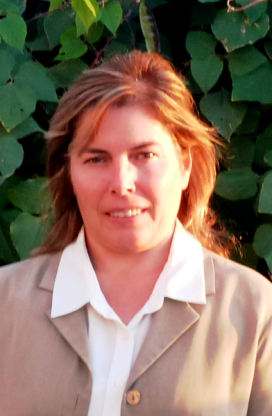 Assist.Prof.Dr. Reyhan Sabri (Short Biography)Dr Reyhan Sabri is currently an assistant professor of architecture at Near East University (Nicosia), where she is teaching undergraduate and graduate courses in the fields of architectural design and architectural restoration/conservation. She has a degree of Bachelor of Architecture and a Master of Science in Restoration of Historic Buildings from the Middle East Technical University (Turkey), and a PhD in Architecture from the University of Manchester (UK). Dr Reyhan Sabri’s main research interests are related to the field of architectural conservation, with a main focus in the historic evolution of conservation philosophies and practices regarding the waqf built heritage in Cyprus, as well as the contemporary politics leading to the heritagisation and preservation of historic built assets. Dr Sabri has relocated back to Cyprus in 2013, after living in Dubai for a decade. She is married and has two children..